OSNOVNA ŠKOLA PODTUREN ČAKOVEČKA 540317 PODTURENOIB:73471093958ŠIFRA U MINISTARSTVU: 20-526-001RKDP:13676U Podturnu, 29.01.2024.g.Bilješke uz financijski izvještaj o prihodima i rashodima, obvezama, bilanci, p- vrio za razdoblje od 01.01.2023.g.-31.12.2023.g.Prema čl. 5 pravilnika o financijskom izvještavanja u proračunskom računovodstvu(NN br.37/2023., u nastavku teksta : Pravilnik), svi obveznici proračunskog računovodstva za proračunsku godinu sastavljaju:Bilancu na obrascu : BILIzvještaj o prihodima i rashodima, primicima i izdacima na Obrascu: PR-RASIzvještaj o rashodima prema funkcijskoj klasifikaciji na Obrascu- RAS- funkcijskiIzvještaj o promjenama u vrijednosti i obujmu imovine i obveza na Obrascu: P-VRIOIzvještaj o obvezama  na Obrascu: OBVEZEPored navedenih obrazaca financijskih izvještaja, obveznici proračunskog računovodstva za proračunsku godinu sastavljaju bilješke uz financijske izvještaje koje predstavljaju  dopune podatakaUz financijske izvještaje, propisane čl,14 .15.16.17.18. Pravilnika o financijskom izvještavanju u proračunskom računovodstvuOBRAZAC PR- RASPRIHODI POSLOVANJA:                                                                       1.728.970,72RASHODI POSLOVANJA(3)                                                                      1.614.136,63RASHODI POSLOVANJA (4)                                                                    8.825,49VIŠAK PRIHODA RASPOLOŽIV U SLJEDEĆEM RAZDOBLJU                57.775,88Prihodi poslovanja u ukupnom iznosu od 1.728.970,72 eura iskazani na šifri 6 odnose se na:ŠIFRA 6321- se odnosi na prihode tek. pomoći od međunarodnih organizacija u iznosu od 4.590,00 eura.ŠIFRA 6331- se odnosi na tek. pomoći proračunu iz drugih proračuna prihodi od općine u iznosu od 5.335,80 eura.ŠIFRA 6341- se odnosi na prihode iz solidarnosti na djelu u iznosu 269,34 eura.ŠIFRA 6361 – tek. pomoći proračunskim korisnicima iz proračuna koji im nije nadležan u iznosu od 1.500.922,15 eura koji se odnosi na plaće zaposlenika u iznosu od 1.206.952,93 eura, materijalna prava zaposlenih  u iznosu od 11.369,24eura ,  individualizirani prijevoz e- tur u iznosu od 923,61 eura,  naknade za nezapošljavanje invalidi u iznosu od 3.328,86 eura,  otpremnine u iznosu od 2195,39 eura, plaće za produženi boravak u iznosu od 54.450,35 eura, predškola prirodi u iznosu od 49.519,09 eura , te prihodi za odvijanje CDŠ nastave te izvođenje programa  programe B1 I B2 u iznosu od 59.682,88 eura,tek. pomoći za školske obroke za djecu u iznosu od 66.860,00 eura, te prihodi za djevojčice za menstrualne higijenske potrepštine u iznosu od 637,02 eura. Prihodi za sufinanciranje izvan učioničke nastave, terenska nastava u iznosu od 4.131,24 euraŠIFRA 6362- se odnosi na kapitalne pomoći proračunskim korisnicima iz proračuna koji im nije nadležan u iznosu od 55.613,91 eura , a koji se odnosi na besplatne udžbenike i radne materijale za provedbu cjelodnevne škole u iznosu od 53.241,30, prihode za kupnju knjiga lektira u iznosu od 437,00 eura, i isplatu zadnje sudske tužbe iz 2016.g. u iznosu od 1.935,61 euraŠIFRA 6381- se odnose na prihode iz državnog proračuna za iznos 1.170,30 eura za školske obroke FEAD, i za iznos od 17.700,55 eura za pomoćnike u iznosu od 90%.ŠIFRA 641 – se odnosi na prihode od imovine u iznosu od 5.279,99 euraŠIFRA 652 – se donosi na prihod od upravnih i administrativnih pristojbi, pristojbi po posebnim propisima i naknada u iznosu od 25.937,78 eura što se donose na prihode od djece  za šk. kuhinju u iznosu od 7.869,76 eura, sufinanciranje cijene za časopise u iznosu od 805,92 eura, sufinanciranje  za školski sportski klub u iznosu od 377,00 eura, prihodi od učenika za osiguranje šk. godina 2023.g /2024.g. suf. za školu u prirodi u iznosu od 531,00 eura, prihodi od učenika za izlete, eksurzije u iznosu od 7.010,34 eura, sufinanciranje raznih ispita od djece u iznosu od 3.115,10 eura, prihodi u iznosu od 1.897,35 eura za fotografiranje, sufinanciranje za nastalu štetu u iznosu od 14,20 eura te ostali prihodi za posebne namjene u iznosu od 2.986,73 euraŠIFRA 6615 – se odnosi na prihod od iznajmljivanja vrtića u PŠ Sivica u iznosu od 3.725,15 eura te  i najma dvorane u iznosu od 2.090,22 eura što ukupno iznosi 5.815,37 euraŠIFRA 6631- se odnosi na prihode za tek. donacije u iznosu od 3.136,17 euraŠIFRA 6711-se odnosi na prihode iz nadležnog proračuna za financiranje rashoda poslovanja ( Županije )u iznosu od 103.199,36 eura , a odnosi se na energente voda, plin i energije, materijalni troškovi za redovito poslovanje. RASHODI :Rashodi poslovanja  u ukupnom iznosu od 1.614.136,63 euraŠIFRA 3111- se odnosi na rashode zaposlenih u   iznosu od 1.071.622,14 eura, ŠIFRA 3113 -plaće za prekovremeni rad u iznosu od 11.238,39 euraŠIFRA 3114- se odnosi na posebne uvjete rada u iznosu od 2.566,69 euraŠIFRA 312- ostali rashodi za zaposlene  s iznosom od 53.205,39 se odnose na jubilarne nagrade, mat. Prava, za zaposlene u javnim službama, naknade za bolesti, regres, mentorstvoŠIFRA 3132- se odnosi na doprinose za zdravstveno osiguranje djelatnika u iznosu od 177.822,90 eura ŠIFRA 321- se odnosi na naknade troškova zaposlenima u iznosu od 52.252,05 eura, a odnose se na službena putovanja pod šifrom 3211 u iznosu od 4.604,92 euraŠIFRA 3212- se odnosi na naknade za prijevoz  u iznosu od 42.080,76 euraŠIFRA 3213- se odnosi na stručno usavršavanje  djelatnika, seminari , webinari, u iznosu od 931,85 euraŠIFRA 3214- se odnosi na ostale rashode zaposlenima za putne naloge, odlazak na službena putovanja 4.634,52 euraŠIFRA 322- se odnosi na rashode za materijal i energiju u iznosu od 170.110,48 eura, a rashodi pod šifrom 3221 iznos od 14.894,75 eura  se odnosi na uredski materijal i ostali materijalni rashodiŠIFRA 3222- se odnosi na rashode za materijal i sirovine za namirnice u iznosu od 90.142,99 euraŠIFRA3223- rashodi se odnose na energiju, plin u iznosu od 57.934,32 euraŠIFRA 3224- rashodi za materijal i dijelovi za tek. investicijsko održavanje u iznosu od 4.352,18 euraŠIFRA 3225- se odnosi na rashode za sitni inventar u iznosu od 1.769,74 euraŠIFRA 3227- se odnosi na službenu, radnu i zaštitnu odjeću za zaposlene i obuća u iznosu od 1.016,50 euraŠIFRA 323 – se odnosi na rashode za usluge u ukupnom  iznosu od 37.145,57 eura, na što se pojedinačno odnosi:ŠIFRA 3231- se odnosi na usluge telefona, pošte i prijevoza u iznosu od 7.502,59 euraŠIFRA 3232- se odnosi na usluge tekućeg i investicijskog održavanja u iznosu od 2.366,19 euraŠIFRA 3233- usluge promidžbe i informiranja u iznosu od 127,44 euraŠIFRA 3234- se odnosi na rashode za komunalne usluge u ukupnom iznosu od 9.751,62 eura, rashodi se odnose na korištenje vode, odvoz smeća, dimnjačarske usluge, ddd mjereŠIFRA 3235- se odnosi na najam uređaja  u iznosu od 1.059,74 euraŠIFRA  3236- se odnosi na zdravstvene i veterinarske usluge u iznosu od 4.809,98 eura, obvezni preventivni zdravstveni pregledi djelatnika higijenski minimum, provođenje sanitarnog nadzora u pripremi hrane  i sanitarni pregledi djelatnika, lijekovi.ŠIFRA 3237- intelektualne i osobne usluge  u iznosu u 8.882,75 eura se odnose na  ugovore o djelu, naknade za  povjerenstvo, usluge odvjetnika i pravnog savjetovanja ŠIFRA 3238- se odnosi na računalne usluga održavanje programskih paketa i rješenja, usluge ažuriranja računalnih baza, usluge razvoja softwera i održavanja u iznosu od 2.599,16 euraŠIFRA 3239- ostale usluge se odnose na grafičke usluge u iznosu od 46,10 euraŠIFRA 324- rashodi za naknade troškova izvan radnog odnosa u iznosu od 923,61 eura a odnosi se na  e- tur naknada za  prijevoz  učeniku s poteškoćamaŠIFRA 329- rashodi u ukupnom iznosu od  34.882,23 EURA, rashodi usluga za članarine, pristojbe i naknade, troškovi sudskih postupaka, rashodi poslovanja za časopise, kina, kazališta, osiguranja, izlet, raznih ispita…..ŠIFRA 34- financijski rashodi , bankarske usluge i usluge platnog prometa, usluge banaka, zateznih kamata iz sudskih odnosno parničnih postupaka  u iznosu od 2.367,18 eura.OBRAZAC P- VRIOU bilješkama uz izvještaj o promjenama u vrijednosti i obujmu imovine i obveza imamo značajnije promjene u smislu povećanja vrijednosti imovine u iznosu od 121.989,42 eura.OBRAZAC RAS- FUNKCIJSKI U izvještaju RAS- funkcijski popunjavaju se podaci o rashodima prema funkcijskoj klasifikaciji, prema funkcijskoj klasifikaciji razvrstavaju se rashodi poslovanja razred 3 i  rashodi za nabavu  nefinancijske imovineŠIFRA 0912- rashodi koji se odnose na sustav obrazovanjaŠIFRA 096- rashodi školske kuhinje koji su u tekućem razdoblju veći zbog povećanog broja obroka jer e škola u Eksperimentalnom projektu CDŠOBRAZAC BILANCABilješke uz obrazac  bilanca:ŠIFRA- 0221,0225 I 042: Uredska oprema i namještaj, Instrumenti, uređaji i strojevi za ostale namjene te sitni inventarŠIFRA- 1112 na računu se nalazi akontacija za plaćanje odnosno provedbe Eksperimentalni program CDŠ program B1  i B2 te materijalni rashodi za normalno funkcioniranje odnosno poslovanje školeŠIFRA 113 – novac u blagajni – iznos na kraju godine u blagajni iznosi 310,76ŠIFRA 129- iznos naknade potraživanja od  HZZO-a za refundaciju bolovanja iz prošlih godina temeljem odluke HZZO-aŠIFRA 996- u izvanbilančnim zapisima se vode ormari za punjenje, interaktivni roboti ,stolna računala s monitorom, dobivena na korištenje a u vlasništvu MZO-a , STEM BOX te robot opremu u sklopu IRIM projekta …Napomena: Škola tijekom izvještajnog razdoblja nije koristila nikakve zajmove ili kredite te nije stupila u nikakve ugovorne odnose i slično koji mogu postati obveza ili imovina..OBRAZAC OBVEZA;ŠIFRA V007-stanje dospjelih obveza na kraju izvještajnog razdoblja su obveze iz redovnog poslovanja, a s sastoje se od obveza za materijalne i financijske rashode te za ostale tekuće obveze. Obveze se odnose na troškove nastale u mjesecu prosincu, a u potpunosti će biti podmirene u mjesecu siječnju.ŠIFRA V009- stanje nedospjelih obveza na  kraju izvještajnog razdoblja su obveze za obračunate plaće materijalna prava i prijevoz zaposlenih za 12/2023, biti će podmirene u siječnju u 2024.g.BILJEŠKE ZA NASTALE RAZLIKE PRILIKOM KONVERZIJEAktiva i pasiva bilance stanja na dan 01. siječnja 2023. za uvećanje od 0,09 eura kao nastale razlike uslijed preračunavanja i zaokruživanja kune u euro primjenom fiksnog tečaja konverzije. Razlike između ukupne vrijednosti imovine( aktive) te ukupne vrijednosti obveza i vlastitih izvora( pasive) na dan 01.01.2023.g. su sljedeće: nabavna vrijednost imovine na razredu 0 u aktivi bilance je uvećana za 0,01 eura na dugovnoj strani računa pripadajuće imovine a ispravak vrijednosti za 0,01 na potražnoj strani .Višak prihoda poslovanja umanjen je za 0,03 eura zbog povećanja stanja u aktivi bilance stanja na skupini  12 potraživanja za 0,03 i Obveza  smanjenja za  0,03 na razredu 2 kako bi postojala bilančna ravnoteža s glavnom knjigom.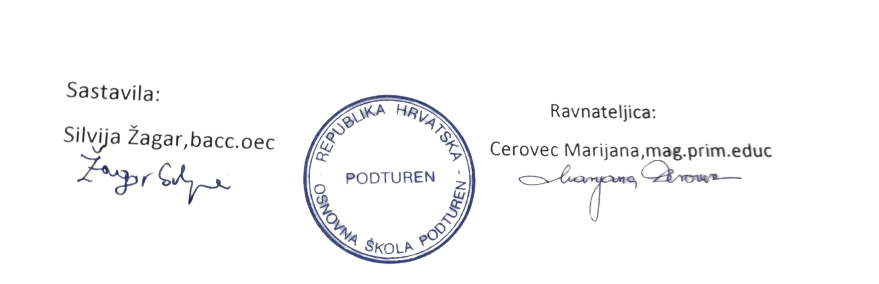 